Фотоотчет спортивного развлечения«Баба Яга встречает весну!»для детей разновозрастной группы № 3МАДОУ «Детский сад № 14»(корпус 2)Задачи: Развивать крупную моторику. Закреплять умение контролировать свои движения и управлять ими.Закреплять умение проявлять положительное отношение к различным видам труда. Закреплять умение отвечать на вопросы предложениями, чётко и ясно проговаривать слова игры. Продолжать закреплять умение выполнять ритмично упражнения под музыку.Развивать общение и взаимодействие ребёнка со сверстниками.Действующие лица:Ведущая – Юнусова О.Г.Баба Яга – Табанова С.А.Разминка			Конкурс «Соберем сасульки»		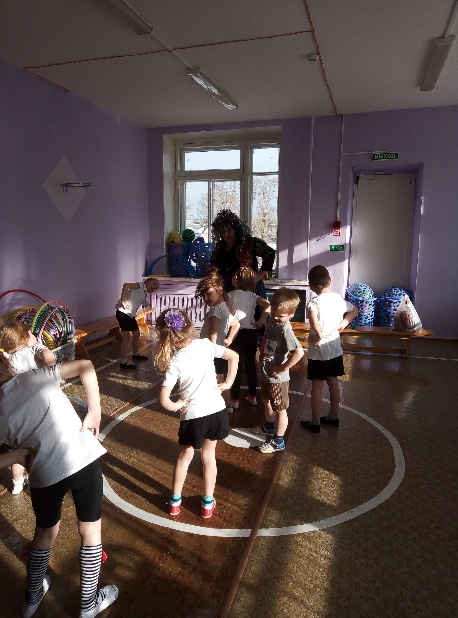 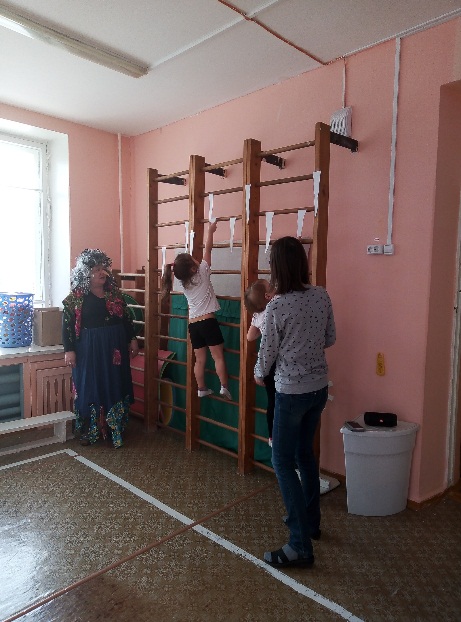 Конкурс «Водоносы»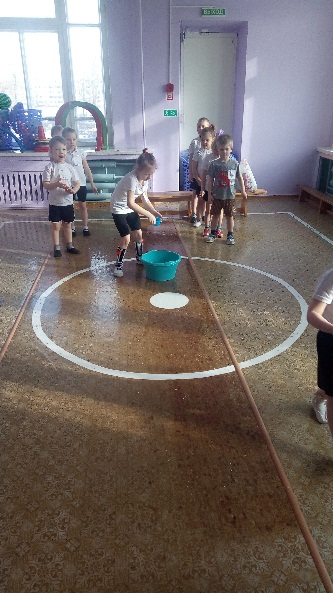 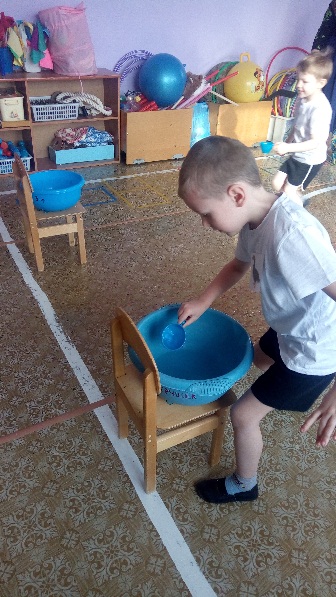 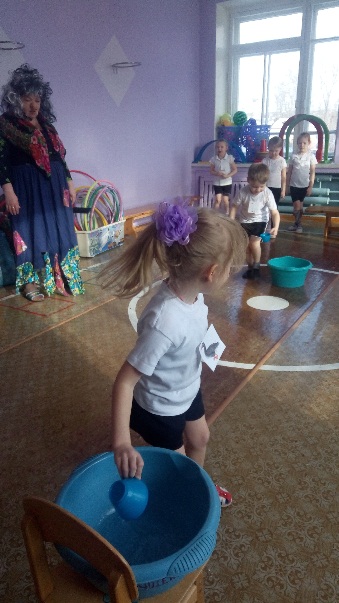 Игра «Гуси – лебеди!»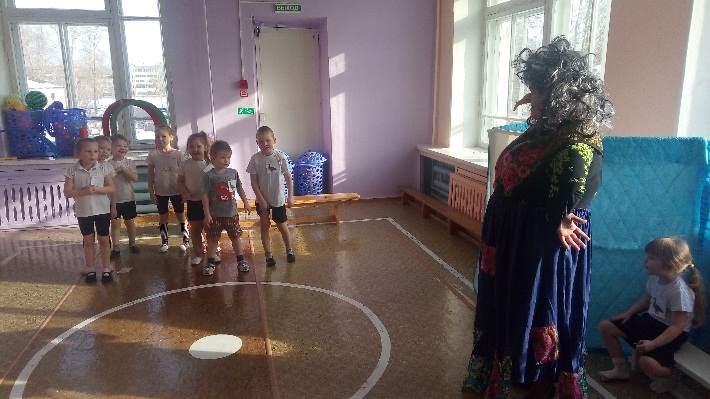 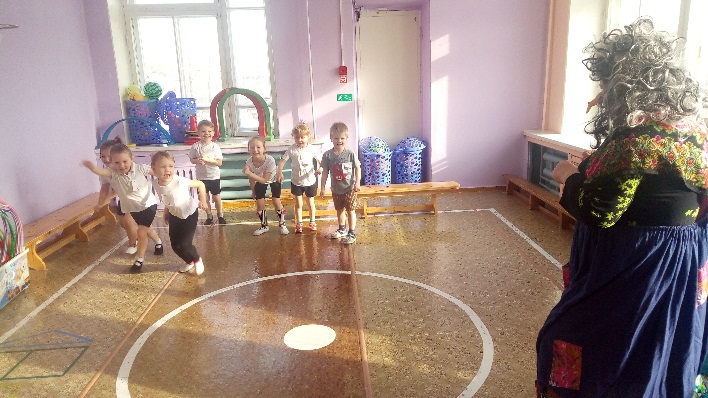 Конкурс «Уборка метелками»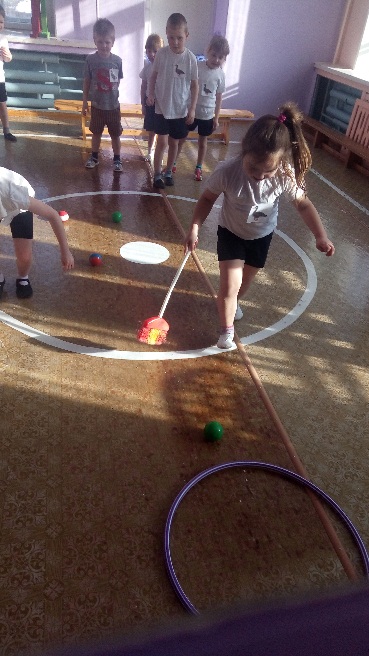 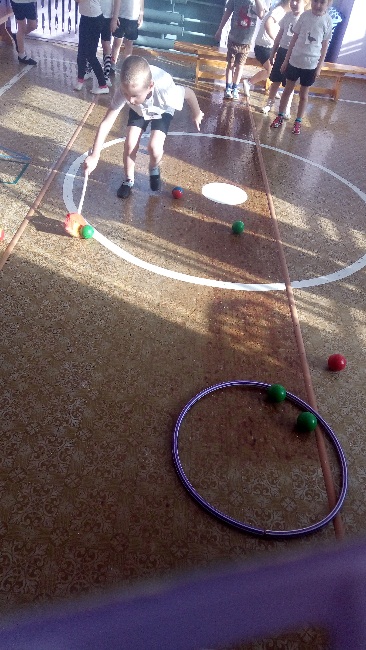 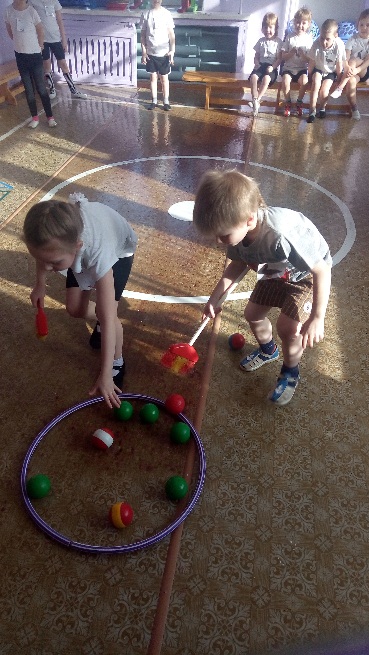 Конкурс «Собери оркестр»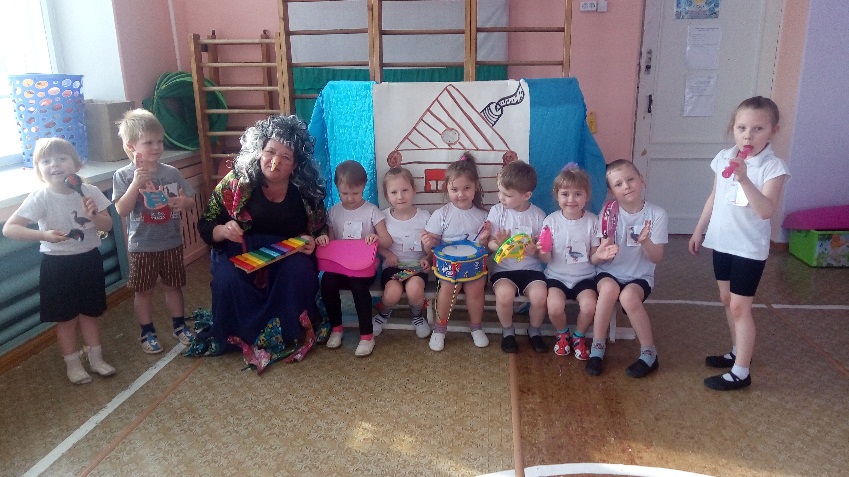 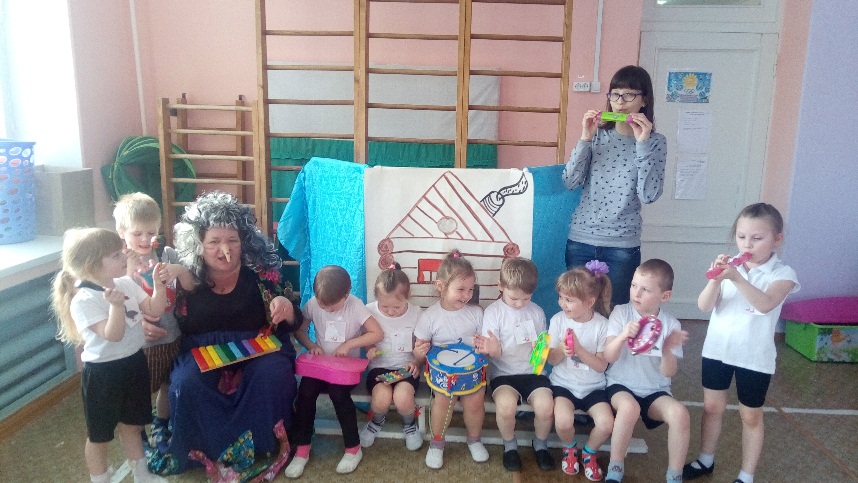 